Footnotes:If the PNDI receipt indicates “Avoidance Measures,” the applicant must have signed the PNDI receipt and included the avoidance measures on the E&S and PCSM Plans; otherwise clearance letters must be included in the Application.If the entire project meets 25 Pa. Code § 102.8(n), then responses to Questions 7.b – 7.h may be omitted.The response to either Question 7.d or 7.e must be TRUE for the project to be deemed complete.The response to either Question 7.f or 7.g must be TRUE for the project to be deemed complete.Application Manager’s Completeness Review Comments:Deemed complete on 2/13/23Footnotes:In addition to deficiencies identified through the use of the Standard or Expanded E&S Control Plan Technical Review Checklists, the Application Manager should consider an answer of FALSE a technical deficiency when both Questions 3 and 4 are FALSE, and when Questions 5 or 6.a are FALSE.A technical review of the E&S Plan is not required for renewal Applications or for amendment Applications where there is no new earth disturbance.Application Manager’s E&S Technical Review Comments:Project Name on the E&S Plan Drawing: Realignment of TW P (Between TW U and TW W)
Original Date of the E&S Plan Drawing: 07/23/21Last Revised Date of the E&S Plan Drawing: 05/30/23 Footnotes:An answer of FALSE to any the questions that are applicable may be considered a technical deficiency except #1.  If #5.a is FALSE and #5 is TRUE, it is a deficiency.  If all answers in the following groups are FALSE, it is a deficiency: #22/23/24 and #31/32/33.A technical review of the PCSM Plan is not required for renewal Applications or for amendment Applications where there is no new earth disturbance.Application Manager’s Technical Review Comments:Technical deficiency comments emailed April 24, 2023; Resubmission received May 12, 2023; Additional technical comments emailed May 23, 2023; Resubmission received May 30, 2023 (all comments addressed)Project Name on the PCSM Plan Drawing: Realignment of TW P (Between TW U and TW W)Original Date of the PCSM Plan Drawing: July 23, 2021Last Revised Date of the PCSM Plan Drawing: December 16, 2022PNDI Review:Footnote:Clearance applies to threatened and endangered species only (i.e., not species of special concern).Site-Specific Special Conditions and Rationale:N/APublic Comments: Delaware County Conservation District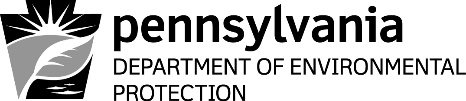  Delaware County Conservation District Delaware County Conservation District Delaware County Conservation District Delaware County Conservation District Delaware County Conservation District Delaware County Conservation District Delaware County Conservation District Delaware County Conservation District Delaware County Conservation District Delaware County Conservation District Delaware County Conservation District Delaware County Conservation DistrictCHAPTER 102 INDIVIDUAL NPDES PERMITFACT SHEETCHAPTER 102 INDIVIDUAL NPDES PERMITFACT SHEETCHAPTER 102 INDIVIDUAL NPDES PERMITFACT SHEETCHAPTER 102 INDIVIDUAL NPDES PERMITFACT SHEETApplication No.Application No.PAD230012 A-18PAD230012 A-18PAD230012 A-18CHAPTER 102 INDIVIDUAL NPDES PERMITFACT SHEETCHAPTER 102 INDIVIDUAL NPDES PERMITFACT SHEETCHAPTER 102 INDIVIDUAL NPDES PERMITFACT SHEETCHAPTER 102 INDIVIDUAL NPDES PERMITFACT SHEETCHAPTER 102 INDIVIDUAL NPDES PERMITFACT SHEETCHAPTER 102 INDIVIDUAL NPDES PERMITFACT SHEETCHAPTER 102 INDIVIDUAL NPDES PERMITFACT SHEETCHAPTER 102 INDIVIDUAL NPDES PERMITFACT SHEETThe checklists contained in this fact sheet are intended to provide guidance to staff reviewing the application but are not intended to be inclusive of all administrative and technical considerations; staff may supplement the information on this checklist with additional factors prescribed under regulations.The checklists contained in this fact sheet are intended to provide guidance to staff reviewing the application but are not intended to be inclusive of all administrative and technical considerations; staff may supplement the information on this checklist with additional factors prescribed under regulations.The checklists contained in this fact sheet are intended to provide guidance to staff reviewing the application but are not intended to be inclusive of all administrative and technical considerations; staff may supplement the information on this checklist with additional factors prescribed under regulations.The checklists contained in this fact sheet are intended to provide guidance to staff reviewing the application but are not intended to be inclusive of all administrative and technical considerations; staff may supplement the information on this checklist with additional factors prescribed under regulations.The checklists contained in this fact sheet are intended to provide guidance to staff reviewing the application but are not intended to be inclusive of all administrative and technical considerations; staff may supplement the information on this checklist with additional factors prescribed under regulations.The checklists contained in this fact sheet are intended to provide guidance to staff reviewing the application but are not intended to be inclusive of all administrative and technical considerations; staff may supplement the information on this checklist with additional factors prescribed under regulations.The checklists contained in this fact sheet are intended to provide guidance to staff reviewing the application but are not intended to be inclusive of all administrative and technical considerations; staff may supplement the information on this checklist with additional factors prescribed under regulations.The checklists contained in this fact sheet are intended to provide guidance to staff reviewing the application but are not intended to be inclusive of all administrative and technical considerations; staff may supplement the information on this checklist with additional factors prescribed under regulations.The checklists contained in this fact sheet are intended to provide guidance to staff reviewing the application but are not intended to be inclusive of all administrative and technical considerations; staff may supplement the information on this checklist with additional factors prescribed under regulations.The checklists contained in this fact sheet are intended to provide guidance to staff reviewing the application but are not intended to be inclusive of all administrative and technical considerations; staff may supplement the information on this checklist with additional factors prescribed under regulations.The checklists contained in this fact sheet are intended to provide guidance to staff reviewing the application but are not intended to be inclusive of all administrative and technical considerations; staff may supplement the information on this checklist with additional factors prescribed under regulations.The checklists contained in this fact sheet are intended to provide guidance to staff reviewing the application but are not intended to be inclusive of all administrative and technical considerations; staff may supplement the information on this checklist with additional factors prescribed under regulations.The checklists contained in this fact sheet are intended to provide guidance to staff reviewing the application but are not intended to be inclusive of all administrative and technical considerations; staff may supplement the information on this checklist with additional factors prescribed under regulations.aaaaaaaaaaaaaApplicant and Project InformationApplicant and Project InformationApplicant and Project InformationApplicant and Project InformationApplicant and Project InformationApplicant and Project InformationApplicant and Project InformationApplicant and Project InformationApplicant and Project InformationApplicant and Project InformationApplicant and Project InformationApplicant and Project InformationApplicant and Project InformationaaaaaaaaaaaaaApplicant Name:Applicant Name:City of Philadelphia, Division of AviationCity of Philadelphia, Division of AviationCity of Philadelphia, Division of AviationProject Name:Realignment of Taxiway P (between TW U and TW W)Realignment of Taxiway P (between TW U and TW W)Realignment of Taxiway P (between TW U and TW W)Realignment of Taxiway P (between TW U and TW W)Realignment of Taxiway P (between TW U and TW W)Applicant Address:Applicant Address:Terminal D-E, 3rd Floor, Philadelphia International AirportTerminal D-E, 3rd Floor, Philadelphia International AirportTerminal D-E, 3rd Floor, Philadelphia International AirportProject Address:Philadelphia International AirportPhiladelphia International AirportPhiladelphia International AirportPhiladelphia International AirportPhiladelphia International AirportPhiladelphia, PA 19153Philadelphia, PA 19153Philadelphia, PA 19153Philadelphia, PA 19153Philadelphia, PA 19153Philadelphia, PA 19153Philadelphia, PA 19153Philadelphia, PA 19153Municipality:Municipality:Tinicum TownshipTinicum TownshipTinicum TownshipCounty:DelawareDelawareDelawareDelawareDelawareReceiving Water(s):Receiving Water(s):Delaware RiverDelaware RiverDelaware RiverCh. 93 Class:WWFWWFWWFWWFWWFDate Application Received:Date Application Received:Date Application Received:12/14/2212/14/22Earth Disturbance:2.952.95acresacresacresApplication Type:Application Type:AmendmentAmendmentAmendmentProject Description:Project Description:The project is a 3 acre expansion of the approved TW P project (PAD230012 A-10). It includes an additonal 1.87 acres of full depth pavement replacement and results in a net reduction of 0.26 acres of impervious cover. The project is a 3 acre expansion of the approved TW P project (PAD230012 A-10). It includes an additonal 1.87 acres of full depth pavement replacement and results in a net reduction of 0.26 acres of impervious cover. The project is a 3 acre expansion of the approved TW P project (PAD230012 A-10). It includes an additonal 1.87 acres of full depth pavement replacement and results in a net reduction of 0.26 acres of impervious cover. The project is a 3 acre expansion of the approved TW P project (PAD230012 A-10). It includes an additonal 1.87 acres of full depth pavement replacement and results in a net reduction of 0.26 acres of impervious cover. The project is a 3 acre expansion of the approved TW P project (PAD230012 A-10). It includes an additonal 1.87 acres of full depth pavement replacement and results in a net reduction of 0.26 acres of impervious cover. The project is a 3 acre expansion of the approved TW P project (PAD230012 A-10). It includes an additonal 1.87 acres of full depth pavement replacement and results in a net reduction of 0.26 acres of impervious cover. The project is a 3 acre expansion of the approved TW P project (PAD230012 A-10). It includes an additonal 1.87 acres of full depth pavement replacement and results in a net reduction of 0.26 acres of impervious cover. The project is a 3 acre expansion of the approved TW P project (PAD230012 A-10). It includes an additonal 1.87 acres of full depth pavement replacement and results in a net reduction of 0.26 acres of impervious cover. The project is a 3 acre expansion of the approved TW P project (PAD230012 A-10). It includes an additonal 1.87 acres of full depth pavement replacement and results in a net reduction of 0.26 acres of impervious cover. The project is a 3 acre expansion of the approved TW P project (PAD230012 A-10). It includes an additonal 1.87 acres of full depth pavement replacement and results in a net reduction of 0.26 acres of impervious cover. aaaaaaaaaaaaaApplication Completeness Review ChecklistApplication Completeness Review ChecklistApplication Completeness Review ChecklistApplication Completeness Review ChecklistApproveDenySignatureDateMichelle WheelerCCD Application Manager Name2/13/23N/ACCD Professional Engineer (if CCD is PCSM Delegated)Edward MagargeeCCD Manager Name4/24/23Jesse DuncanDEP Application Manager Name06/09/2023Christopher SmithDEP Permits Chief / Program Manager Name6/12/2023Application Completeness Review Checklist (Continued)Application Completeness Review Checklist (Continued)E&S Technical Review Checklist 1, 2PCSM Technical Review Checklist (Continued)PCSM Technical Review Checklist (Continued)PCSM Technical Review Checklist (Continued)PCSM Technical Review Checklist (Continued)PCSM Technical Review Checklist (Continued)PCSM Technical Review Checklist (Continued)TECHNICAL REVIEW ITEMTRUEFALSEN/A19.19.102.8(f)(14) – The applicant has proposed a riparian forest buffer, a riparian forest buffer management plan is attached, and is generally consistent with § 102.14.20.20.102.8(g) – A stormwater analysis was completed on a discharge point basis or on a watershed basis (i.e., all discharges to specific receiving waters analyzed collectively).21.21.102.8(g)(1) – A pre-development site characterization and assessment of soil and geology was conducted and is within the recommendations of Appendix C of the Stormwater BMP Manual or are otherwise technically sound.22.22.102.8(g)(2) – Calculations were provided to demonstrate the net change in volume up to the 2-year/24-hour storm event and the calculations are technically sound, or the PCSM Spreadsheet, Volume Worksheet was submitted.23.23.102.8(g)(2) – A volume reduction standard contained in an approved and current Act 167 Plan was used, and the Application Manager has confirmed that 1) the Act 167 Plan was approved within the past five years, and 2) the standard from the Plan was applied appropriately.24.24.102.8(g)(2)(iv) – An alternative design standard has been proposed for managing the net change in volume and an adequate demonstration has been made that the alternative standard is at least as stringent as management of the net change up to the 2-year/24-hour storm.25.25.102.8(g)(2) – The PCSM Spreadsheet, Quality Worksheet was submitted, illustrating the net change in water quality (pollutant loading) up to the 2-year/24-hour storm event.26.26.102.8(g)(2)(i) – All existing non-forested pervious areas have been considered meadow in good condition or better (if exceptions at § 102.8(g)(2)(i) apply select “N/A”) (PCSM Spreadsheet, Volume Worksheet or supporting calculations).27.27.102.8(g)(2)(ii) – 20% of existing impervious surfaces to be disturbed has been considered meadow in good condition or better (if exceptions at §§ 102.8(g)(2)(ii) or (iii) apply select “N/A”) (PCSM Spreadsheet, Volume Worksheet or supporting calculations). 28.28.102.8(g)(4) – The precipitation depth for the 2-year/24-hour storm event is based on NOAA Atlas 14 or other reputable sources.29.29.102.8(g)(4) – Land covers and curve numbers have been appropriately determined to calculate pre- and post-construction runoff volumes and pollutant loadings.30.30.102.8(g)(2) – Structural and non-structural BMPs were proposed that will eliminate or manage the net change in volume and pollutant loading up to the 2-year/24-hour storm event, and the calculations demonstrating this are technically sound or the PCSM Spreadsheet was used.31.31.102.8(g)(3) – Calculations were provided to demonstrate the net change in peak rates for the 2, 10, 50, and 100-year/24-hour storm events and the calculations are technically sound, or the PCSM Spreadsheet, Rate Worksheet was submitted.32.32.102.8(g)(3) – Rate requirements contained in an approved and current Act 167 Plan were used, and the Application Manager has confirmed that 1) the Act 167 Plan was approved within the past five years, and 2) the standard from the Plan was applied appropriately.33.33.102.8(g)(3)(iii) – An alternative design standard has been proposed for managing the net change in peak rates and an adequate demonstration has been made that the alternative standard is at least as stringent as management of the net change for the 2, 10, 50, and 100-year/24-hour storm events.34.34.102.8(g)(3) – Structural and non-structural BMPs were proposed that will eliminate or manage the net change in peak rates, and the calculations demonstrating this are technically sound or the PCSM Spreadsheet was used.35.35.102.11(b) – Managed Release Concept (MRC) BMP(s) were proposed, MRC Design Summary Sheets were adequately completed, and MRC design standards have been met or alternative MRC design standards are considered technically sound.36.36.102.8(b)(8) – There are wetlands on the project site and adequate efforts have been made to ensure no significant changes to pre-construction hydrology that would affect the wetlands. 37.37.102.14(d)(1), 102.14(f)(2) & 102.14(f)(3) – If Riparian Buffer Module 4 is completed, the project qualifies for an exception or is an allowed or allowable activity.PCSM Technical Review Checklist (Continued)PCSM Technical Review Checklist (Continued)PCSM Technical Review Checklist (Continued)PCSM Technical Review Checklist (Continued)PCSM Technical Review Checklist (Continued)PCSM Technical Review Checklist (Continued)TECHNICAL REVIEW ITEMTRUEFALSEN/A38.38.Act 162 – If Riparian Buffer Module 4 is completed, the project does not propose the use of a waiver, which is allowed only for E&S Permits.39.39.102.14(b) – If Riparian Buffer Module 4 is completed, and a riparian forest buffer will be implemented, the riparian forest buffer meets the criteria in 25 Pa. Code § 102.14(b).40.40.Act 162 – If Riparian Buffer Module 4 is completed, and an equivalency demonstration has been done, the equivalency demonstration is consistent with DEP guidance, and worksheets 12 and 13 from the BMP Manual and worksheets 14 and 15 from the Equivalency Demonstration (310-2135-002) guidance have been completed and are technically sound.41.41.Act 162 – If Riparian Buffer Module 4 is completed, and offsetting is proposed, the offset riparian forest buffer is in the same drainage list as the project site riparian forest buffer, authorization for use of the offset site has been attached, and the offset buffer meets the criteria in 25 Pa. Code § 102.14(b).102.6(a)(2) – PNDI search receipt contained no potential impacts and/or avoidance measures were signed by the applicant. 1102.6(a)(2) – PNDI clearance letter(s) from the appropriate agencies if 1) the PNDI receipt indicates “Potential Impact” or 2) the PNDI receipt indicates “Avoidance Measures” and the applicant has not signed the PNDI receipt indicating that the applicant will fulfill those Avoidance Measures were submitted. 1Notice of the receipt of the application and a tentative decision to issue a permit was published in Pennsylvania Bulletin on:Notice of the receipt of the application and a tentative decision to issue a permit was published in Pennsylvania Bulletin on:Notice of the receipt of the application and a tentative decision to issue a permit was published in Pennsylvania Bulletin on:Notice of the receipt of the application and a tentative decision to issue a permit was published in Pennsylvania Bulletin on:Notice of the receipt of the application and a tentative decision to issue a permit was published in Pennsylvania Bulletin on:Notice of the receipt of the application and a tentative decision to issue a permit was published in Pennsylvania Bulletin on:3/4/202330-day public comment end date:30-day public comment end date:30-day public comment end date:4/4/2023Notice of the receipt of the application and a tentative decision to deny the application was published in Pennsylvania Bulletin on:Notice of the receipt of the application and a tentative decision to deny the application was published in Pennsylvania Bulletin on:Notice of the receipt of the application and a tentative decision to deny the application was published in Pennsylvania Bulletin on:Notice of the receipt of the application and a tentative decision to deny the application was published in Pennsylvania Bulletin on:Notice of the receipt of the application and a tentative decision to deny the application was published in Pennsylvania Bulletin on:Notice of the receipt of the application and a tentative decision to deny the application was published in Pennsylvania Bulletin on:30-day public comment end date:30-day public comment end date:30-day public comment end date:Comments were received from the applicant during the comment period and are addressed in the final permit cover letter or application denial letter.Comments were received from the applicant during the comment period and are addressed in the final permit cover letter or application denial letter.Comments were received from the applicant during the comment period and are addressed in the final permit cover letter or application denial letter.Comments were received from the applicant during the comment period and are addressed in the final permit cover letter or application denial letter.Comments were received from the applicant during the comment period and are addressed in the final permit cover letter or application denial letter.Comments were received from the applicant during the comment period and are addressed in the final permit cover letter or application denial letter.Public comments were received during the comment period and were considered in making a final decision on the application.Public comments were received during the comment period and were considered in making a final decision on the application.Public comments were received during the comment period and were considered in making a final decision on the application.Public comments were received during the comment period and were considered in making a final decision on the application.Public comments were received during the comment period and were considered in making a final decision on the application.Public comments were received during the comment period and were considered in making a final decision on the application.A public hearing was held due to significant interest.A public hearing was held due to significant interest.A public hearing was held due to significant interest.Date of hearing:A comment-response document has been developed to address comments/testimony received from the public.A comment-response document has been developed to address comments/testimony received from the public.A comment-response document has been developed to address comments/testimony received from the public.A comment-response document has been developed to address comments/testimony received from the public.A comment-response document has been developed to address comments/testimony received from the public.A comment-response document has been developed to address comments/testimony received from the public.No public comments were received during the review of the application.No public comments were received during the review of the application.No public comments were received during the review of the application.No public comments were received during the review of the application.No public comments were received during the review of the application.No public comments were received during the review of the application.